3.4 NÁVRH ZDROJE TEPLA (str. 105, 113), teorie strana 50__________________________________________________________________________________Vstupní data
 Tepelná ztráta budovy 			 QZ = 55 kW       	vaše hodnota z obálky
 Potřeba tepla na ohřev teplé vody	 QTUV = 54 kW	hodnota ze vzoru výpočtu 3.3
 výkon pro vzduchotechniku		 QV = 0 kWPalivo zemní plyn s výhřevností		 Hu = 33,8 MJ/m3__________________________________________________________________________________Přípojný tepelný výkonQP = 0,7 . ( QZ + QV ) + QTUV
QP = 0,7 . ( 55 + 0 ) + 54
QP = 93  kWZáložní výkonQP = 93 kW  < 250 kW 	Podle ČSN není nutný záložní výkon Počet a typ kotlů              Navrhuji: viz https://www.buderus.com/cz/cs/Varianta A – jeden kotel	Kondenzační kotel Buderus Logamax plus GB162-100, Topný výkon Q = 95 kW, 1 ks	Aplikace Nízkoenergetické domy, rodinné domy nebo domy pro více rodin, bytové domy, jakož i pro komerční a průmyslové podnikyVýkonový rozsah 15 - 100 %   9,45 – 63 kWTechnologie ALUplus Výměník tepla s žebrovanými trubkami s povrchem opatřeným plasmovou polymerizací pro maximální účinnost, dlouhou životnost a snadnou údržbuVelmi účinný přenos tepla na malém prostoru pomocí šroubovitého pohybu otopné vody v žebrovaných trubkáchKompaktní rozměry i při velkých výkonech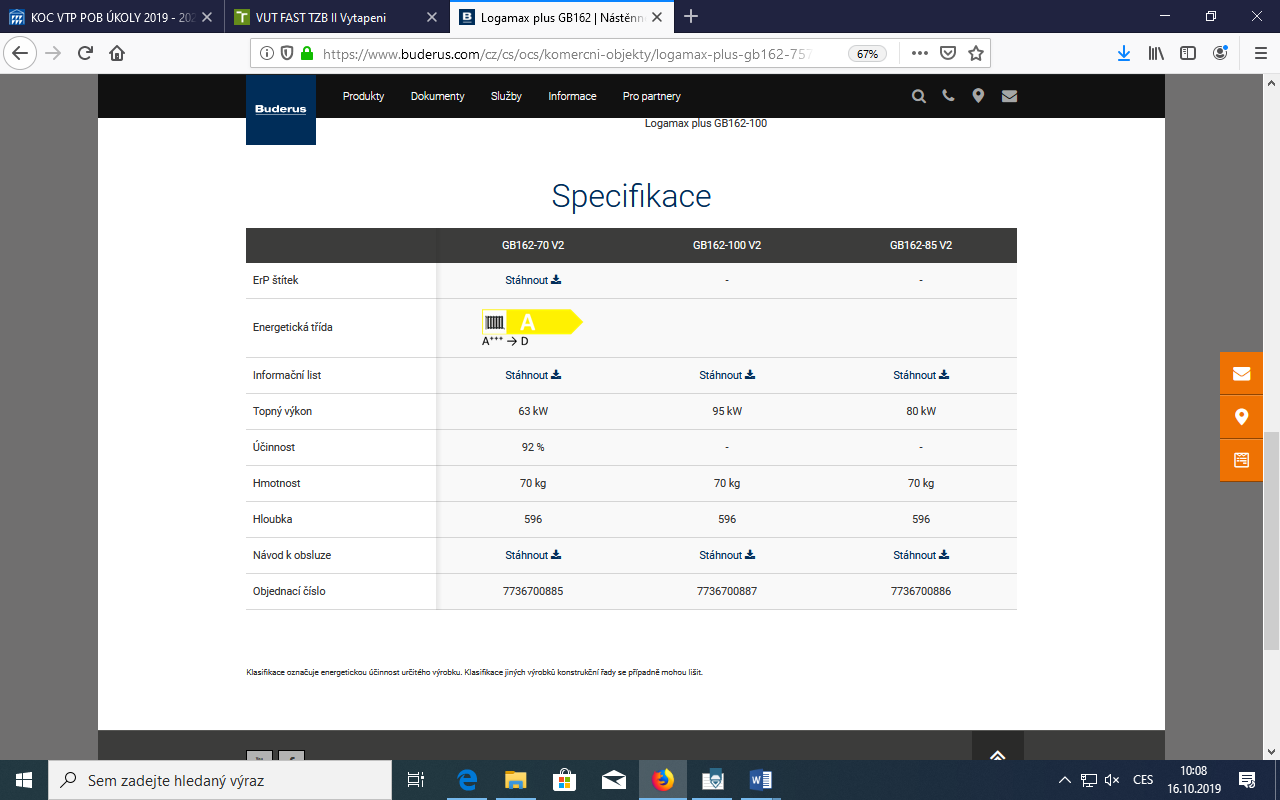 Varianta B – více kotlůKondenzační kotel Buderus Logamax plus GB192-50 iW H , Topný výkon Q = 48 kW, 2 ks, celkem 96 kWTechnické informaceNový Logamax plus GB192i přizpůsobuje spalovací výkon modulovaně podle potřeby tepla a vypne se, pokud není tepelný výkon potřeba. Tak spotřebovává mimořádně málo energie – i v pohotovostním režimu nastavuje měřítka díky velmi nízkým hodnotám spotřeby.Jako nástěnný kondenzační kotel potřebuje Logamax plus GB192i jen velmi málo místa. Jeho připojení jsou kompatibilní s připojením jeho předchůdců: Je tak možné ho nainstalovat rychle a bez velkých výdajů. Kotel je vybaven dotykovým displejem pro jednoduché ovládání.Díky nízké spotřebě energie a vysoké energetické účinnosti Logamax plus GB192i snižuje citelně emise oxidu uhličitého vašeho domu.Logamax plus GB192i má od první sekundy možnost připojení k internetu.Nový Logamax plus GB192i přizpůsobuje spalovací výkon modulovaně podle potřeby tepla a vypne se, pokud není tepelný výkon potřeba. Tak spotřebovává mimořádně málo energie – i v pohotovostním režimu nastavuje měřítka díky velmi nízkým hodnotám spotřeby.Jako nástěnný kondenzační kotel potřebuje Logamax plus GB192i jen velmi málo místa. Jeho připojení jsou kompatibilní s připojením jeho předchůdců: Je tak možné ho nainstalovat rychle a bez velkých výdajů. Kotel je vybaven dotykovým displejem pro jednoduché ovládání.Díky nízké spotřebě energie a vysoké energetické účinnosti Logamax plus GB192i snižuje citelně emise oxidu uhličitého vašeho domu.Logamax plus GB192i má od první sekundy možnost připojení k internetu.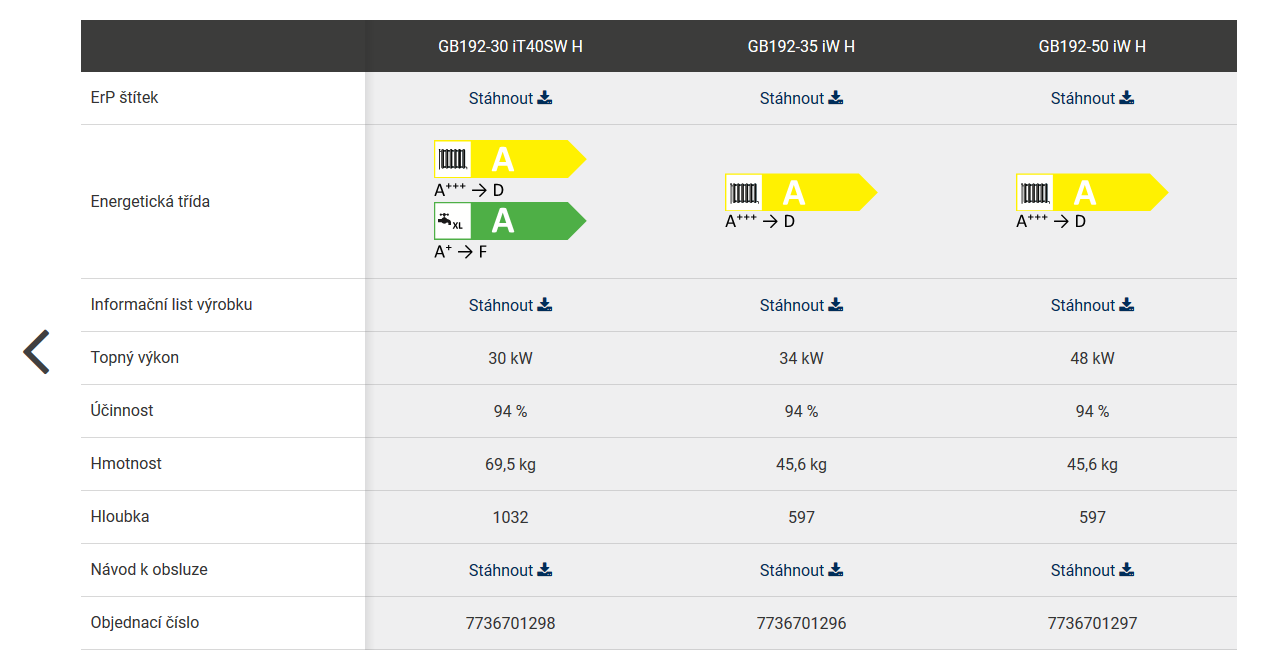 Varianta C - VZOR ZE SKRIPT VTP STRANA 105 Vstupní dataTepelná ztráta budovy č. 1	Qz = 123,6 kWTepelná ztráta budovy č. 2	Qz = 240 kWTeplotní spád 			80/60°CSmíšený ohřev vody 		Qu = 150 kWPalivo zemní plyn		Hu = 33,8 MJ/m3		Přípojný tepelný výkonQP = 0,7 . ( QZ + QV ) + QTUV
QP = 0,7 . ( 363,6 + 0 ) + 150
QP = 404,5  kWZálohový výkonČSN stanoví pro kotelny o výkonu nad 250 kW zálohový výkon Qx, který je zapotřebí  vykrýt, aby při poruše největšího kotle bylo zbývajícími jednotkami pokryto 60%  maximálního provozního výkonu.Qx = 0,6 . QmQm – zde se započítává jen Qz a Qv a nezbytně QtQx = 0,6 Qm = 0,6 . 363,6 = 218,2 kWPočet a typ kotlů Pro přípojnou hodnotu kotelny Qp a při respektování záloh Qx je navržen:Stacionární plynový kondenzační kotel Logano Plus KB372 – 250, Topný výkon 233 kW, 2 ksQ kotlů 466  kW > 404,5 kWPři výpadku největšího kotle je zajištěna zálohaQ kotlů 233 kW > 218 kW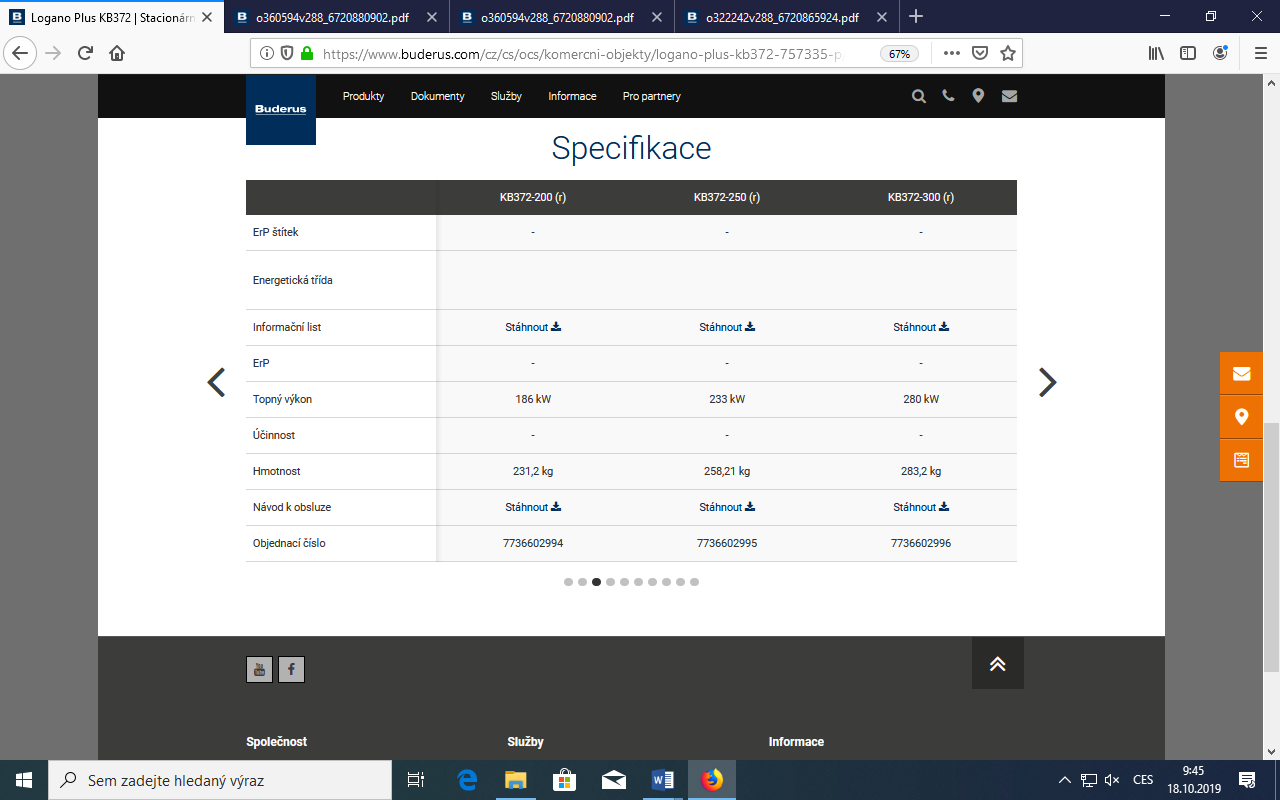                                                         Přílohy – různé ukázky řešení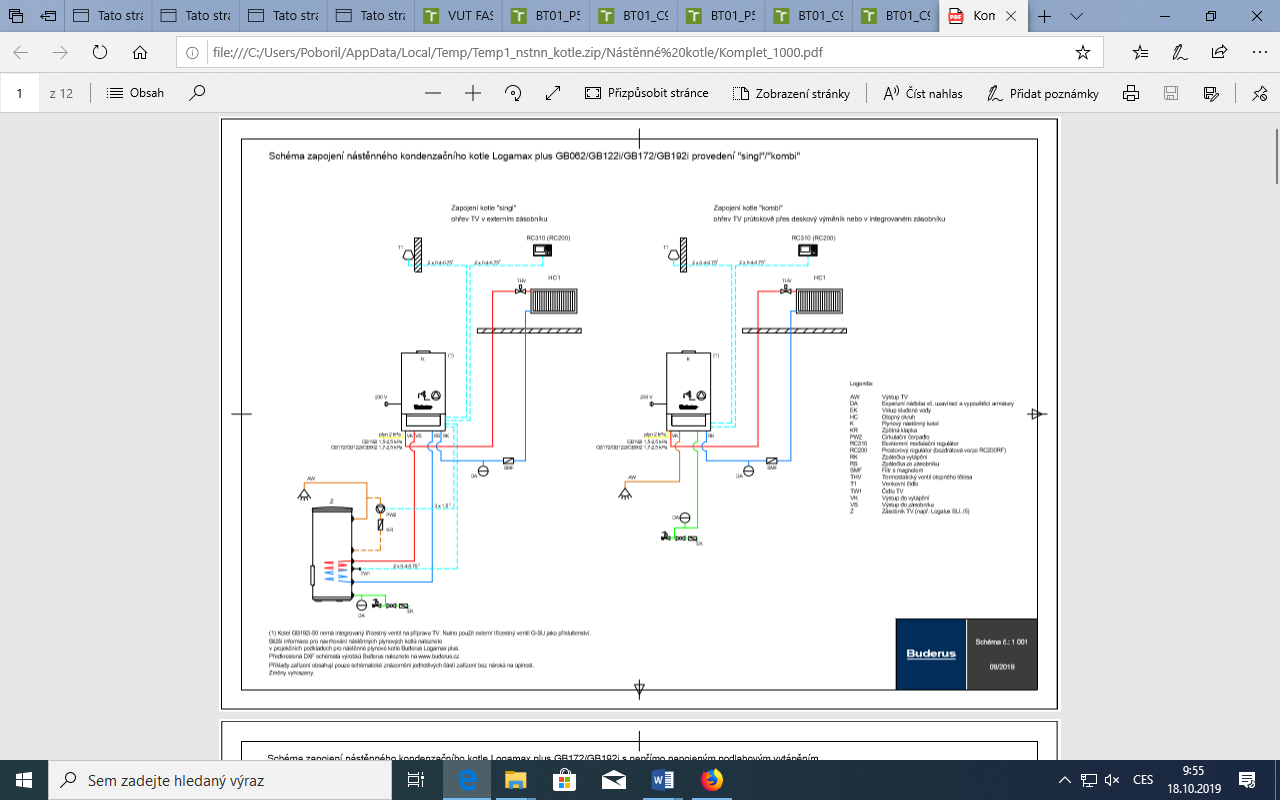 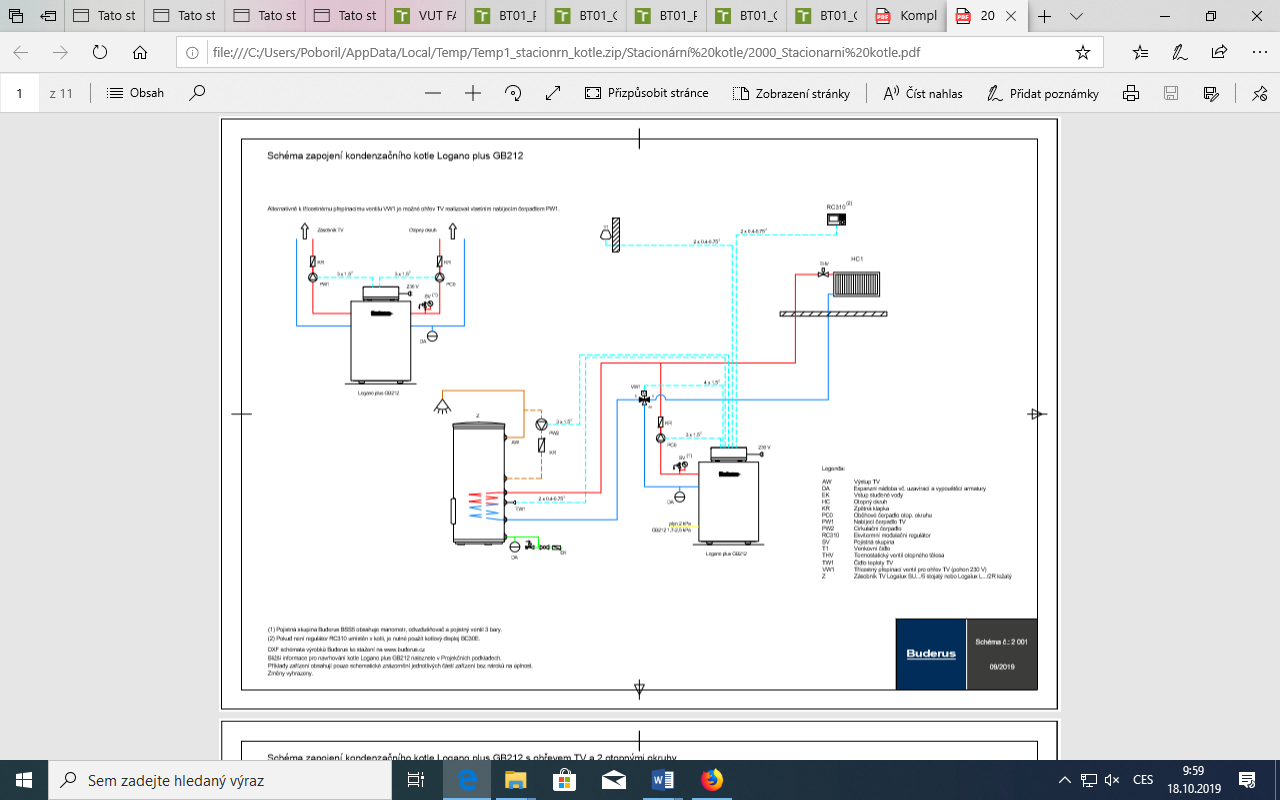 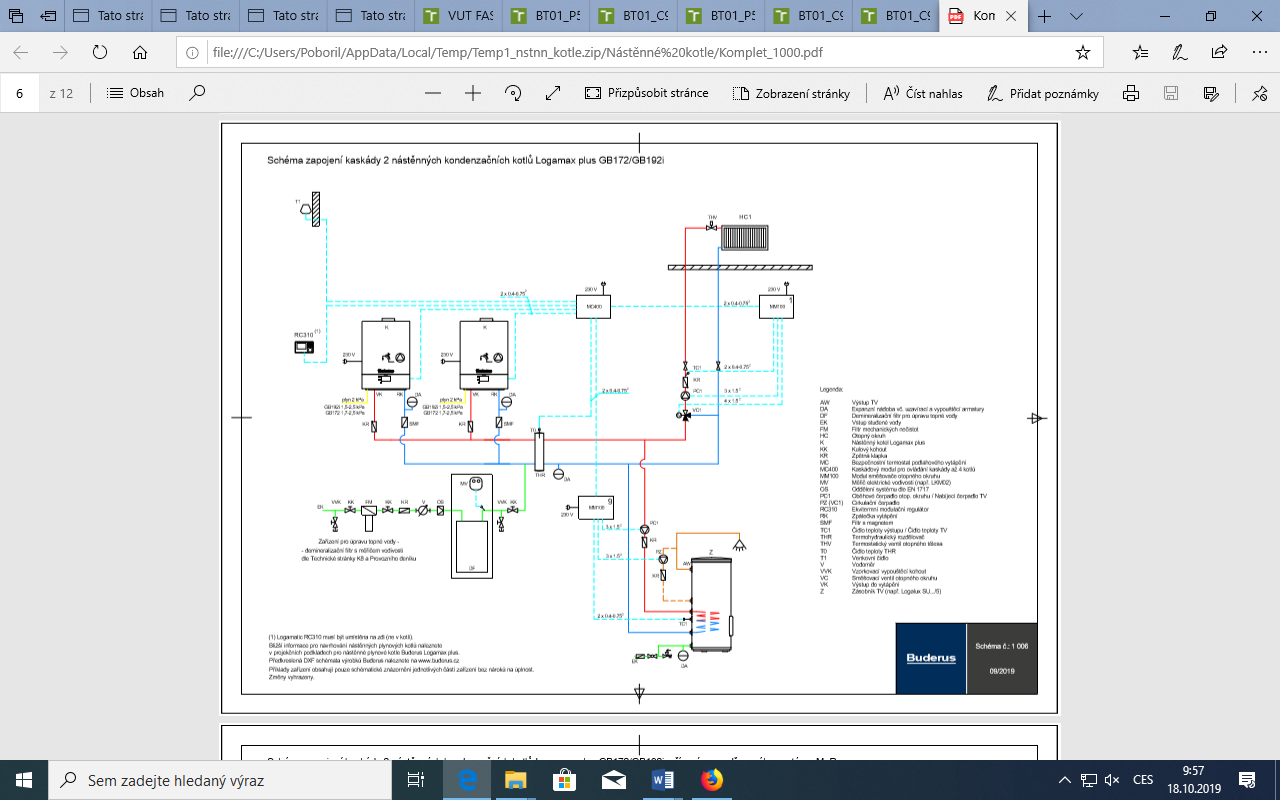 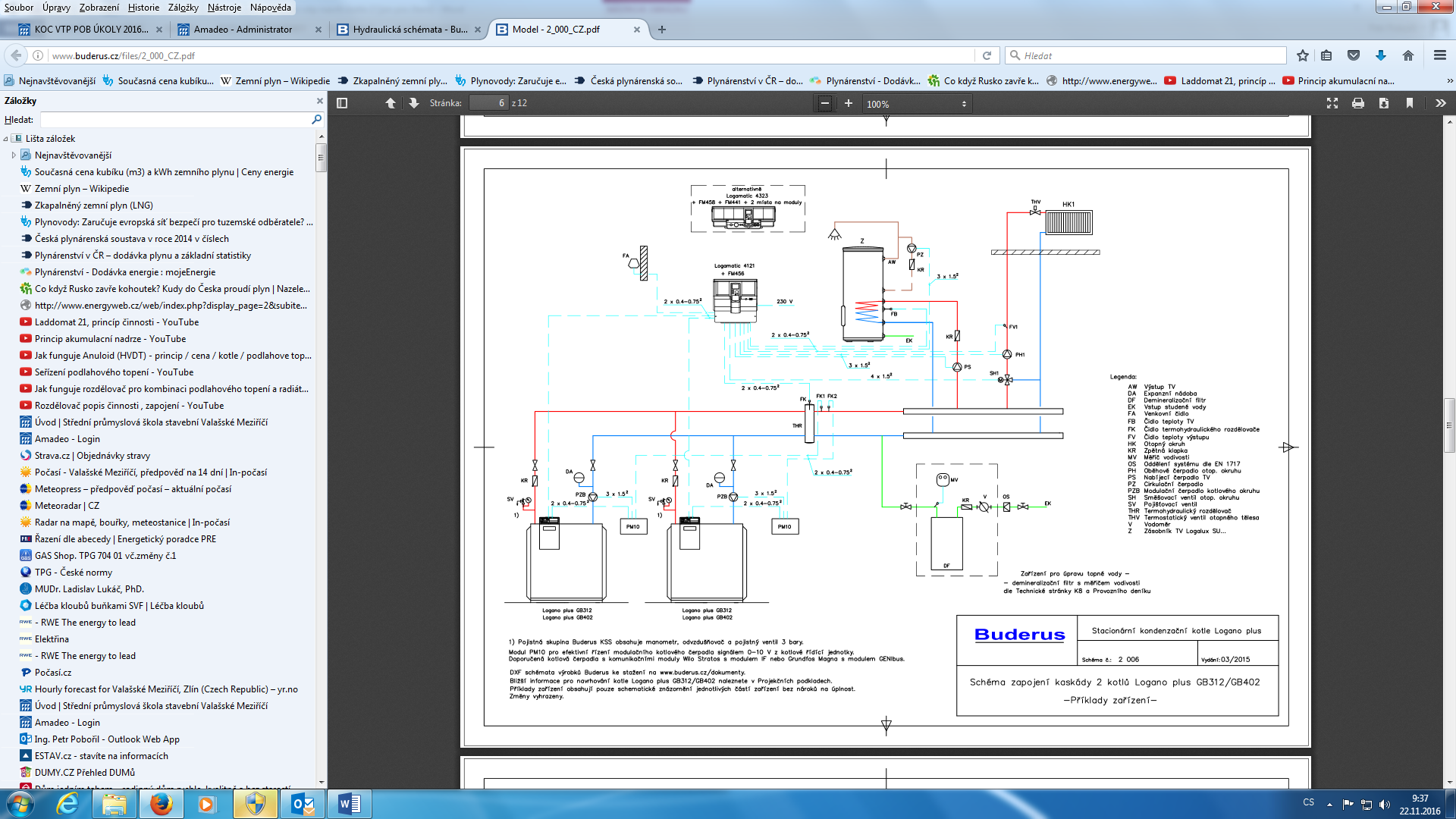                   ZAPOJENÍ TICHELMANN (SOUPROUD) – bude vysvětleno později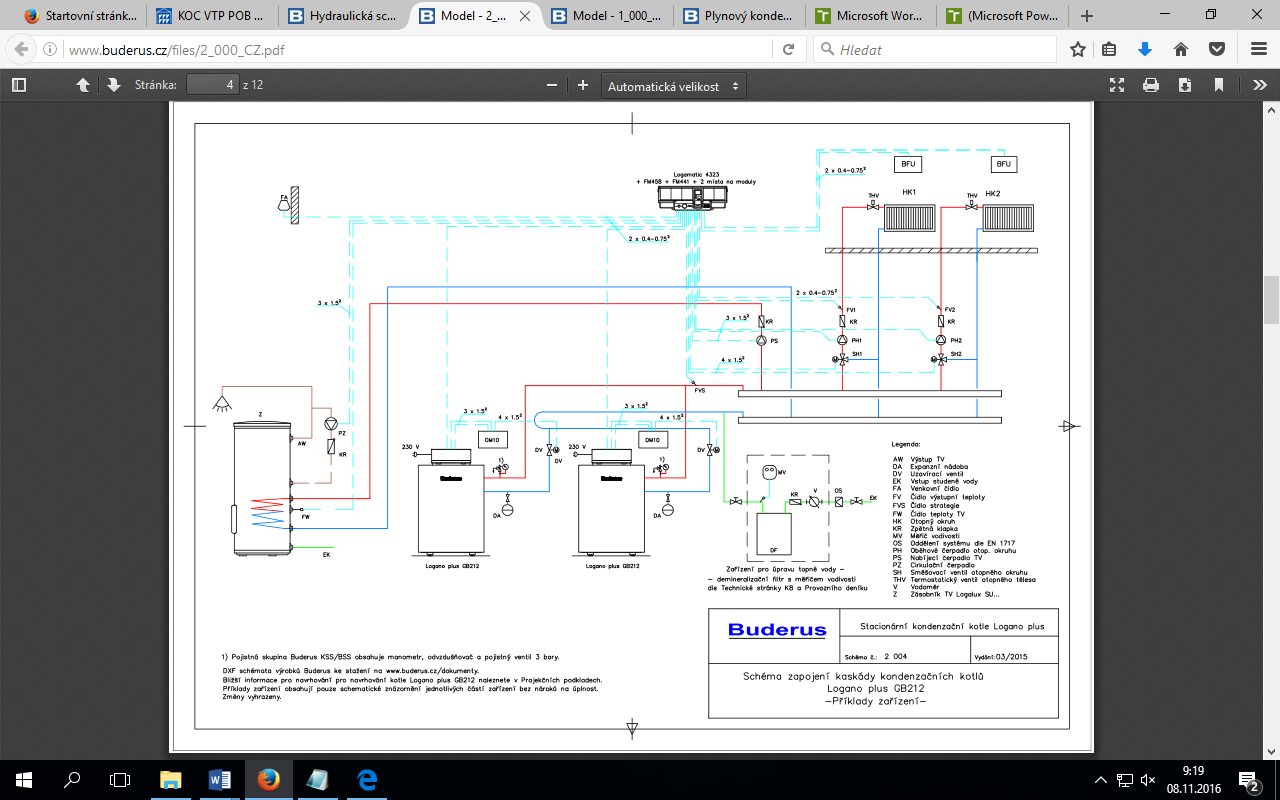 